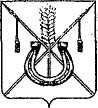 АДМИНИСТРАЦИЯ КОРЕНОВСКОГО ГОРОДСКОГО ПОСЕЛЕНИЯКОРЕНОВСКОГО РАЙОНАПОСТАНОВЛЕНИЕот 20.05.2024  		                                                                   			  № 675г. КореновскО проекте решения Совета Кореновского городского поселенияКореновского района «О даче согласия на принятие имуществаиз муниципальной собственности муниципального образованияКореновский район в муниципальную собственностьКореновского городского поселения Кореновского районана безвозмездной основе»В соответствии с решением Совета Кореновского городского поселения Кореновского района от 22 апреля 2014 года № 426 «О порядке внесения проектов муниципальных правовых актов в Совет Кореновского городского поселения Кореновского района» администрация Кореновского городского поселения Кореновского района п о с т а н о в л я е т:1. Согласиться с проектом решения Совета Кореновского городского поселения Кореновского района «О даче согласия на принятие имущества из муниципальной собственности муниципального образования Кореновский район в муниципальную собственность Кореновского городского поселения Кореновского района на безвозмездной основе».2. Направить проект решения «О даче согласия на принятие имущества из муниципальной собственности муниципального образования Кореновский район в муниципальную собственность Кореновского городского поселения Кореновского района на безвозмездной основе» в Совет Кореновского городского поселения Кореновского района для рассмотрения в установленном порядке (прилагается).3. Назначить представителем главы Кореновского городского поселения Кореновского района при обсуждении данного проекта решения в Совете Кореновского городского поселения Кореновского района начальника отдела имущественных и земельных отношений администрации Кореновского городского поселения Кореновского района Я.С. Синицыну.4. Общему отделу администрации Кореновского городского поселения Кореновского района (Козыренко) обеспечить размещение настоящего постановления на официальном сайте администрации Кореновского городского поселения Кореновского района в информационно- телекоммуникационной сети «Интернет».5. Постановление вступает в силу со дня его подписания.ГлаваКореновского городского поселенияКореновского района                                                                           М.О. ШутылевПРОЕКТ РЕШЕНИЯСовета Кореновского городского поселения Кореновского районаот ________________                                                                        № ___________О даче согласия на принятие имуществаиз муниципальной собственности муниципального образованияКореновский район в муниципальную собственностьКореновского городского поселения Кореновского районана безвозмездной основеВ соответствии со статьями 14, 50 Федерального закона от 6 октября   2003 года № 131-ФЗ «Об общих принципах организации местного самоуправления в Российской Федерации», Уставом Кореновского городского поселения Кореновского района, решением Совета Кореновского городского поселения Кореновского района от 25 мая 2022 года № 303 «Об утверждении Положения о порядке управления и распоряжения имуществом, находящимся в собственности Кореновского городского поселения Кореновского района», Совет Кореновского городского поселения Кореновского района р е ш и л:1. Дать согласие администрации Кореновского городского поселения Кореновского района принять из муниципальной собственности муниципального образования Кореновский район в муниципальную собственность Кореновского городского поселения Кореновского района на безвозмездной основе имущество, согласно приложению.2. Контроль за выполнением настоящего решения возложить на председателя постоянной комиссии по вопросам правопорядка и                     законности Совета Кореновского городского поселения Кореновского района (Бурдун).3. Решение вступает в силу со дня его подписания.Председатель СоветаКореновского городского поселенияКореновского района                                                                            Е.Д. ДелянидиПЕРЕЧЕНЬимущества, передаваемого из муниципальной собственности муниципального образования Кореновский районв муниципальную собственность Кореновского городского поселения Кореновского районана безвозмездной основеИсполняющий обязанности начальника отдела имущественных и земельныхотношений администрации Кореновского городского поселения 																                              Е.В. РазгадоваПРИЛОЖЕНИЕк постановлению администрацииКореновского городского поселенияКореновского районаот 20.05.2024 № 675ПРИЛОЖЕНИЕ к решению СоветаКореновского городского поселения Кореновского районаот _______________ № ____№ п/пНаименование и индивидуализирующие характеристики объектаАдрес (местоположение)Инвентарный номерБалансовая стоимость(руб.)Остаточная стоимость (руб.)123456Здание котельнойназначение: нежилое здание, количество этажей: 2; площадь: 122,8 кв. м; год завершения строительства: 1980;кадастровый номер 23:12:0102003:661 кадастровая стоимость 1 975 328,82 руб. по состоянию на 24.04.2024Краснодарский край, Кореновский район, п. Комсомольский, ул. Светлая, д. 1б 011.2.000156 675,000,00Сеть тепловой магистрали назначение: 10) сооружения коммунального хозяйствапротяженность: 3 218 м; год завершения строительства: 1974,кадастровый номер 23:12:0102003:1452кадастровая стоимость — 22 593 759,66 руб.по состоянию на 24.04.2024Краснодарский край, Кореновский район, п. Комсомольский, ул. Светлая, д. 1б 013.4.01301,001,00Земельный участоккадастровый номер 23:12:0102003:605,площадь: 816 +/- 10 кв. м,категория земель: земли населенных пунктов,вид разрешенного использования: для размещения и эксплуатации котельной,кадастровая стоимость 81 828,48 руб. по состоянию на 24.04.2024Краснодарский край, Кореновский район, п. Комсомольский, ул. Светлая, д. 1б 011.3.060581 828,4881 828,48Щит учетаэлектроэнергии, 1974 года выпускаКраснодарский край, Кореновский район, п. Комсомольский, ул. Светлая, д. 1б 013.4.01201,001,00Автоматика БУРС, 1974 года выпускаКраснодарский край, Кореновский район, п. Комсомольский, ул. Светлая, д. 1б 013.4.01211,001,00Автоматика БУРС, 1974 года выпускаКраснодарский край, Кореновский район, п. Комсомольский, ул. Светлая, д. 1б 013.4.01221,001,00ГРУ с газовым счетчиком РГ 250, 1974 года выпускаКраснодарский край, Кореновский район, п. Комсомольский, ул. Светлая, д. 1б 013.4.01231,001,00Котел УН-6, 1974 года выпускаКраснодарский край, Кореновский район, п. Комсомольский, ул. Светлая, д. 1б 013.4.01241,001,00Котел КС-1,1974 года выпускаКраснодарский край, Кореновский район, п. Комсомольский, ул. Светлая, д. 1б 013.4.01251,001,00Двигатель 22/1500 кВт\об1974 года выпускаКраснодарский край, Кореновский район, п. Комсомольский, ул. Светлая, д. 1б 013.4.01261,001,00Двигатель 30/1500 кВт/об 1974 года выпуска  Краснодарский край, Кореновский район, п. Комсомольский, ул. Светлая, д. 1б 013.4.01271,001,00Насос К 160/30 без дв. на раме под 30 кВТ(Катайск)Краснодарский край, Кореновский район, п. Комсомольский, ул. Светлая, д. 1б 013.4.017891 900,000,00Насос К 160/30а без дв. и без рамы под 22 кВТ (Катайск)Краснодарский край, Кореновский район, п. Комсомольский, ул. Светлая, д. 1б 013.4.017984 800,000,00Труба дымовая, 1974 года выпуска, диаметр 400 мм, высота 20 м.Краснодарский край, Кореновский район, п. Комсомольский, ул. Светлая, д. 1б013.4.01291,001,00Блок питания для котельнойКраснодарский край, Кореновский район, п. Комсомольский, ул. Светлая, д. 1б 013.4.013139 317,520,00Комплекс для измерения газаКраснодарский край, Кореновский район, п. Комсомольский, ул. Светлая, д. 1б 013.4.0132213 881,840,00Программное обеспечение СОДЭК-Стандарт для котельныхКраснодарский край, Кореновский район, п. Комсомольский, ул. Светлая, д. 1б 013.4.013310 249,800,00Фильтр газовый Ду 50 в комплекте с индикатором передачи давленияКраснодарский край, Кореновский район, п. Комсомольский, ул. Светлая, д. 1б013.4.013427 988,560,00Здание котельной,назначение: нежилое здание, количество этажей: 1; площадь: 64,6 кв. м; год завершения строительства: 1975;кадастровый номер 23:12:0102003:663 кадастровая стоимость — 899 506,14 руб.по состоянию на 24.04.2024Краснодарский край,Кореновский район,п. Комсомольский,ул. Центральная, д. 13в011.2.000222 790,000,00Сеть тепловых магистралей, назначение: 10) сооружения коммунального хозяйствапротяженность: 1823 м; год завершения строительства: 1974,кадастровый номер 23:12:0102003:1453кадастровая стоимость — 12 742 034,29 руб.по состоянию на 24.04.2024Краснодарский край,Кореновский район, п. Комсомольский,ул. Центральная, д. 13в013.4.01351,001,00Земельный участок   кадастровый номер 23:12:0102003:604,площадь: 1180 +/- 12 кв. м,категория земель: земли населенных пунктов,вид разрешенного использования: для размещения и эксплуатации котельной,кадастровая стоимость 122 885,2 руб. по состоянию на 24.04.2024Краснодарский край,Кореновский район, п. Комсомольский,ул. Центральная, д. 13в011.3.0604122 885,20122 885,20Труба дымовая, 1976 года выпускаКраснодарский край,Кореновский район, п. Комсомольский,ул. Центральная, д. 13в013.4.01363 235,000,00Автоматика БУРС, 1976 года выпускаКраснодарский край,Кореновский район, п. Комсомольский, ул. Центральная, д. 13а013.4.01371,001,00Автоматика БУРС, 1976 года выпускаКраснодарский край,Кореновский район, п. Комсомольский,ул. Центральная, д. 13в013.4.01381,001,00Котел КС-1, 1976 года выпускаКраснодарский край,Кореновский район, п. Комсомольский,ул. Центральная, д. 13в013.4.01391,001,00Котел УН-6, 1976 года выпускаКраснодарский край,Кореновский район, п. Комсомольский,ул. Центральная, д. 13в013.4.01401,001,00Насос К 160/30, 1976 года выпуска, двигатель22/1500 кВт\обКраснодарский край,Кореновский район, п. Комсомольский,ул. Центральная, д. 13в013.4.01411,001,00Насос К 45/30, 1976 года выпуска, двигатель7,5/3000 кВт\обКраснодарский край,Кореновский район, п. Комсомольский,ул. Центральная, д. 13в013.4.01421,001,00Счетчик воды ВСКМ40/16, 1985 года выпускаКраснодарский край,Кореновский район, п. Комсомольский,ул. Центральная, д. 13в013.4.01431,001,00Щит учетаэлектроэнергии, 1976 года выпускаКраснодарский край,Кореновский район, п. Комсомольский,ул. Центральная, д. 13в013.4.01441,001,00ШГРП 1976 года выпускаКраснодарский край,Кореновский район, п. Комсомольский,ул. Центральная, д. 13в013.4.01451,001,00Блок питания для котельнойКраснодарский край,Кореновский район, п. Комсомольский,ул. Центральная, д. 13в013.4.014639 317,520,00Комплекс для измерения количества газа DN 80Краснодарский край,Кореновский район, п. Комсомольский,ул. Центральная, д. 13в013.4.0147221 444,120,00Программное обеспечение СОДЭК- Стандарт для котельныхКраснодарский край,Кореновский район, п. Комсомольский,ул. Центральная, д. 13в013.4.014810 249,800,00Фильтр газовый Ду 50 в комплекте с индикатором передачи давленияКраснодарский край,Кореновский район, п. Комсомольский,ул. Центральная, д. 13в013.4.014935 550,840,00Котельнаяназначение: нежилое здание, количество этажей: 2; площадь: 58,3 кв. м; год завершения строительства: 1970;кадастровый номер 23:12:0101002:356 кадастровая стоимость - 7 394 251,82 руб.по состоянию на 24.04.2024Краснодарский край,Кореновский район, п. Новоберезанский,ул. Мира, д. 2 011.2.003249 6754,000,00Сети тепловой магистрали назначение: 10) сооружения коммунального хозяйствапротяженность: 7165 м; год завершения строительства: 1974,кадастровый номер 23:12:0000000:1231кадастровая стоимость - 50 526 380,30 руб. по состоянию на 24.04.2024Краснодарский край,Кореновский район, п. Новоберезанский,ул. Мира, д. 2013.4.01511,001,00Земельный участоккадастровый номер 23:12:0101002:236,площадь: 5782 +/- 54 кв. м,категория земель: земли населенных пунктов, вид разрешенного использования: Котельная тепловые сети+F223,кадастровая стоимость 622 663,58 руб. по состоянию на 24.04.2024Краснодарский край,Кореновский район, п. Новоберезанский,ул. Мира, д. 2 011.2.0236622 663,58622 663,58Агрегат ЭЦВ6-25-80 (скважинный насос для воды)Краснодарский край,Кореновский район, п. Новоберезанский,ул. Мира, д. 2 013.4.017379 000,000,00Канализация,1989 год постройкиКраснодарский край,Кореновский район, п. Новоберезанский,ул. Мира, д. 2 013.4.01501 171,000,00Труба дымовая,1989 года выпускаКраснодарский край,Кореновский район, п. Новоберезанский,ул. Мира, д. 2 013.4.015265 891,000,00Вентилятор к котлам ВДН Q 6300,15 кВт, 1989 года выпускаКраснодарский край,Кореновский район, п. Новоберезанский,ул. Мира, д. 2 013.4.01541,001,00Вентилятор к котлам ВДН Q 6300, 15 кВт, 1989 года выпускаКраснодарский край,Кореновский район, п. Новоберезанский,ул. Мира, д. 2 013.4.01551,001,00Газоход, 1989 годы выпускаКраснодарский край,Кореновский район, п. Новоберезанский,ул. Мира, д. 2 013.4.01561,001,00Газоход, 1989 года выпускаКраснодарский край,Кореновский район, п. Новоберезанский,ул. Мира, д. 2 013.4.01571,001,00ГРУ (газораспределительный участок), 1989 года выпускаКраснодарский край,Кореновский район, п. Новоберезанский,ул. Мира, д. 2 013.4.01581,001,00Котел КВГ-4, 1989 года выпускаКраснодарский край,Кореновский район, п. Новоберезанский,ул. Мира, д. 2 013.4.01591,001,00Котел КВГ-4, 1989 года выпускаКраснодарский край,Кореновский район, п. Новоберезанский,ул. Мира, д. 2 013.4.01601,001,00Двигатель 55 кВт, 1989 года выпускаКраснодарский край,Кореновский район, п. Новоберезанский,ул. Мира, д. 2 013.4.01621,001,00Насос 1Д 200-906 без двигателя, без рамы под дв. 55кВт (Ливны) (подача 160 м3/час, напор 62 м)Краснодарский край,Кореновский район, п. Новоберезанский,ул. Мира, д. 2013.4.0181135 700,00120 622,24Насос 1Д 200/90б на раме с дв. 55 кВт*3000 об/минКраснодарский край,Кореновский район, п. Новоберезанский,ул. Мира, д. 2 013.4.0180317 700,00291 225,02Таль передвижения, 1989 года выпускаКраснодарский край,Кореновский район, п. Новоберезанский, ул. Мира, д. 2013.4.01631,001,00Щитовая, 1989 года выпускаКраснодарский край, Кореновский район, п. Новоберезанский,ул. Мира, д. 2 013.4.01641,001,00Электрический двигатель, 1989 года выпуска, двигатель 55/3000 кВт/обКраснодарский край,Кореновский район, п. Новоберезанский,ул. Мира, д. 2 013.4.01651,001,00Электрический двигатель, 1989 года выпуска, двигатель 37/1500 кВт/обКраснодарский край,Кореновский район, п. Новоберезанский,ул. Мира, д. 2 013.4.01661,001,00Электрический двигатель, 1989 года выпуска, двигатель 15/3000 кВт/обКраснодарский край, Кореновский район, п. Новоберезанский, ул. Мира, д. 2 013.4.01671,001,00Электрический двигатель, 1989 года выпуска, двигатель 15/3000 кВт/обКраснодарский край,Кореновский район, п. Новоберезанский,ул. Мира, д. 2 013.4.01681,001,00ГРУ (газо-распределительный участок) измерительный комплекс, 2005 года выпускаКраснодарский край,Кореновский район, п. Новоберезанский,ул. Мира, д. 2 013.4.01691,001,00Фильтр ХВО 1500, 1989 год выпуска, диаметр 1500 мм.Краснодарский край,Кореновский район, п. Новоберезанский,ул. Мира, д. 2 013.4.01701,001,00Фильтр ХВО 1501, 1989 год выпуска, диаметр 1501 мм.Краснодарский край,Кореновский район, п. Новоберезанский,ул. Мира, д. 2 013.4.01711,001,00Фильтр ХВО 1502, 1989 год выпуска, диаметр 1502 мм.Краснодарский край,Кореновский район, п. Новоберезанский,ул. Мира, д. 2 013.4.01721,001,00Блочно-модульная котельнаяКраснодарский край, Кореновский район, г. Кореновск, ул. Фрунзе, д. №180г-3 420 060,00 1 884 955,35Земельный участокКраснодарский край, Кореновский район, г. Кореновск, ул. Фрунзе, д. №180т---Блочно-модульная котельнаяКраснодарский край, Кореновский район, г. Кореновск, ул. Пролетарская, 163в---Земельный участокКраснодарский край, Кореновский район,г. Кореновск, ул. Пролетарская, 163в/1---